План работы научного студенческого общества«Дискуссионный студенческий клуб «PRO ET CONTRA» на 2023-2024 учебный годПлановые показатели научно-исследовательской деятельности научного студенческого обществаЧисло статей ВАК-1;Число статей из списка рекомендованных Финуниверситетом -2;Подготовка заявок на участие в молодежных конкурсах, проектах - 3;Участие в международных научных мероприятиях - 4;Призовые места на внешних научных мероприятиях - 5.Реализованные работы в рамках проекта "Студент в науке" – не менее 3.  Не менее  5  медиа-выходов.                   Руководитель научного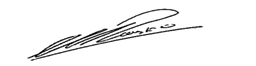  студенческого общества                                                                           М.Ф.Гацко10  сентября  2023 г№ п/пМероприятие (название)Дата, времяМесто проведения  Примечание1Обсуждение плана работы клуба 2023-2024 учебный год, формирование актива,                       выборы  учёного секретаря    дискуссионного клуба.сентябрь2023 г.Юридический факультет,ул. Щербаковская, 382Обучающий  тренинг  «Как подготовить и опубликовать  научную  статью: рекомендации студентам»октябрь2023 г.Юридический факультет,ул. Щербаковская, 383Участие во Всероссийской научной конференции  "Традиция и современность: аксиология российской цивилизации25октября2023 г.Государственный академический университетгуманитарных наук,г. МоскваМароновский пер., д. 26медиа-выход4Участие в мероприятиях Всероссийского Фестиваля науки «NAUKA 0+», проведение дискуссии «Традиционные ценности в праве»7 октября2022 г.Юридический факультет,ул. Щербаковская, 38медиа-выход 5Участие в дискуссионной встрече «Токийский Нюрнберг» по материалам Международного военного трибунала  для Дальнего Востока 1948 г.октябрь 2023 г.Юридический факультет,ул. Щербаковская, 38медиа-выход 6Участие в парламентских слушаниях в Государственной Думе.ноябрь-декабрь2022 г.Государственная Дума, малый зал заседаний,г. Москва, ул. Охотный рядмедиа-выход7Участие во Всероссийском  конституционном тесте12 декабря 2023 г.Очно -  в Государственной Думе; дистанционно – на сайте Всероссийского тестамедиа-выход8Участие в работе «Школы молодого законодателя»  при Московской областной Думедекабрь2022Московская областная Дума,г. Красногорскмедиа-выход9Участие активистов клуба в XV Международном научном студенческом конгрессе (МНСК - 2024)февраль 2024 г.Финансовый университет,Ленинградский проспект, 5510Участие активистов клуба в XIII Международном конкурсе научных работ студентов   и аспирантов (МКНРСиА - 2024)март 2024Финансовый университет,Ленинградский проспект, д. 55медиа-выход11Участие совместно со студенческим клубом «Самоуправление вне границ» (факультет ВШУ) в проведении научно-практической конференции «Местное самоуправление: шаг вперёд или откат назад?»апрель 2024 г.Финансовый университет,факультет ВШУ,ул. Верхняя Масловка, 15медиа-выход12Участие  активистов клуба в XIV Международной научно-практической конференции «Роль местного самоуправления в развитии государства на современном этапе»апрель 2024 г.Москва, ГУУ13Участие  активистов клуба  в XVI Международной научно-практической конференции«Правовая защита, экономика и управление интеллектуальной собственностью»апрель2024 г.Московская обл.,УОК «Лесное озеро»14Участие в проекте                  «Студент в науке»февраль-июнь 2024Финансовый университет15Доклад руководителя НСО                          на Совете Департамента МиПП                 «Об итогах работы научного студенческого общества и достижению плановых показателей результативности научно-исследовательской деятельности»июнь 2024Юридический факультет,ул. Щербаковская, 38